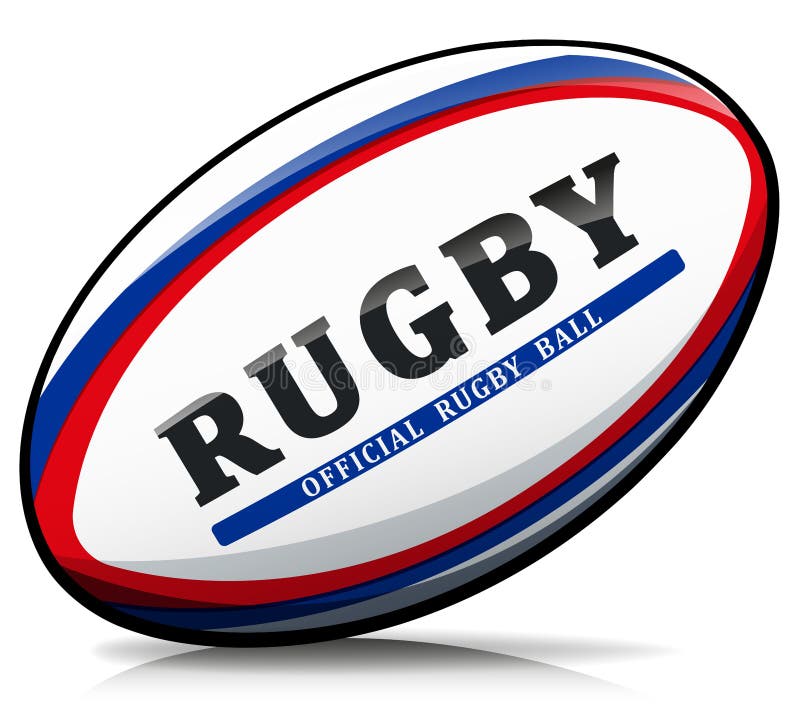 School Games – Year 6 RugbyCongratulations to the amazing Year 6 St Julie’s Rugby Squad, who today won the School Games Rugby League.  Alanna, Poppy, Charlie, Lucas C, Jack, Isaac, Kai, Alfie and Daniel were a credit to themselves and the school.  They worked well as a team and encouraged each other throughout the tournament.  A fabulous finale for this half-term!Congratulations team!A special thank you to Mr Woodward and Daryl for their coaching and support!